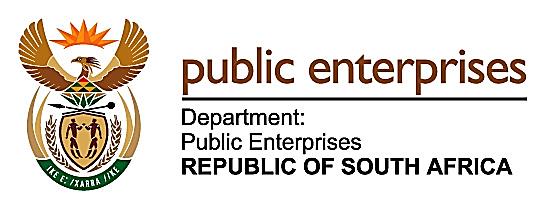 MINISTRY PUBLIC ENTERPRISESREPUBLIC OF SOUTH AFRICA  Private Bag X15, Hatfield, 0028   Suite 301 InfoTech Building 1090 Acadia Street Hatfield Tel: 012 431 1118/1150 Fax: 012 431 1039 Private Bag X9079, Cape Town, 8000 Fax: 021 465 2381PQ 294.     Ms N W A Mazzone (DA) to ask the Minister of Public Enterprises:(1)	Whether (a) Denel and/or (b) Eskom have been in any discussions with the government of Qatar since 1 May 2014; if so, in each case, what was the nature of the discussions;(2)     	have any agreements been signed as a result of the specified discussions; if so, what is the nature of the agreements in each case;(3)      	whether (a) Denel and/or (b) Eskom is considering to sell a stake in the entity to the government of Qatar; if so, what are the full terms and conditions of the sale for each entity?                                                                                   NW316EReply:The parliamentary question has been forward to Denel and the Ministry of Public Enterprises awaits their urgent response. Further information will be conveyed to Parliament as soon as the response is received.